Муниципальное бюджетное дошкольное образовательное учреждение «Детский сад компенсирующего вида №14 «Василёк» города Рубцовска Алтайского края658213, г. Рубцовск, проспект Ленина, 29 тел.: (38557) 9-87-52e-mail: vasilek.dou@mail.ruсайт: http://ds14.educrub.ru/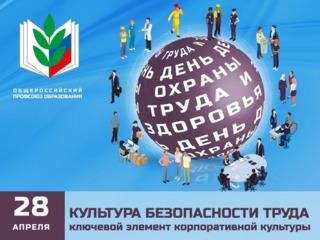 ОТЧЕТ О ПРОВЕДЕНИИ«ВСЕМИРНОГО ДНЯ ОХРАНЫ ТРУДА В 2023 ГОДУ» ПОД ДЕВИЗОМ: «КУЛЬТУРА БЕЗОПАСНОСТИ ТРУДАКАК КЛЮЧЕВОЙ ЭЛЕМЕНТ КОРПОРОТИВНОЙ КУЛЬТУРЫ».В соответствии с сообщением Министерства образования и науки Алтайского края  «О проведении Дня охраны труда» от 24.04.2023 г. № 1086 был разработан план, приуроченный к «Всемирному дню охраны труда».Всемирный день охраны труда – это дополнительная возможность напомнить всем работникам, что каждый человек должен работать, прежде всего, профессионально. А это значит – с соблюдением всех норм и правил безопасности.         Цель проведения: совершенствование системы работы по улучшению условий и охраны труда, повышение безопасности и сохранности здоровья работников, профилактике травматизма.        Задачи:активизировать усилия, направленные на решение задач по защите трудовых прав и обеспечению надежных и безопасных условий работы для всех работников;повышение заинтересованности участников образовательного процесса в создании безопасных условий в МБДОУ;профилактика несчастных случаев среди воспитанников;профилактика микротравм и несчастных случаев среди работников;распространение положительного опыта работы работников МБДОУ по улучшению условий и охраны труда.В МБДОУ были проведены мероприятия с работниками, воспитанниками и их родителями с целью активизации работы по пропаганде и информированию в сфере«Основы безопасности жизнедеятельности».С работниками МБДОУ «Детский сад  № 14 «Василёк» были проведены следующие мероприятия:анализ информационных блоков по охране труда;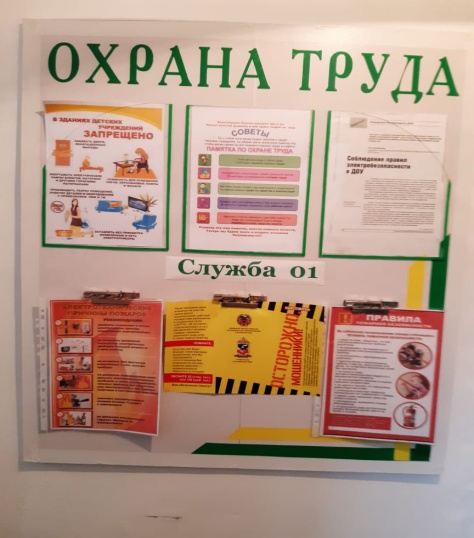 28 апреля со всеми членами Профсоюза был проведён круглый стол «Безопасный труд — это твоя жизнь и здоровье». Председатель профсоюзной организации поздравила всех с праздником, рассказала об истории возникновения праздника и предложила провести этот день с пользой.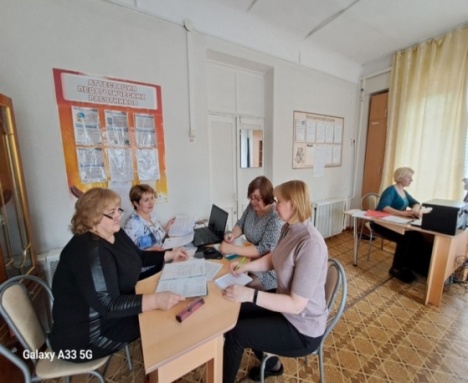 проведены контрольные рейды по проверке соблюдения инструкций по охране труда в     группах, на пищеблоке, 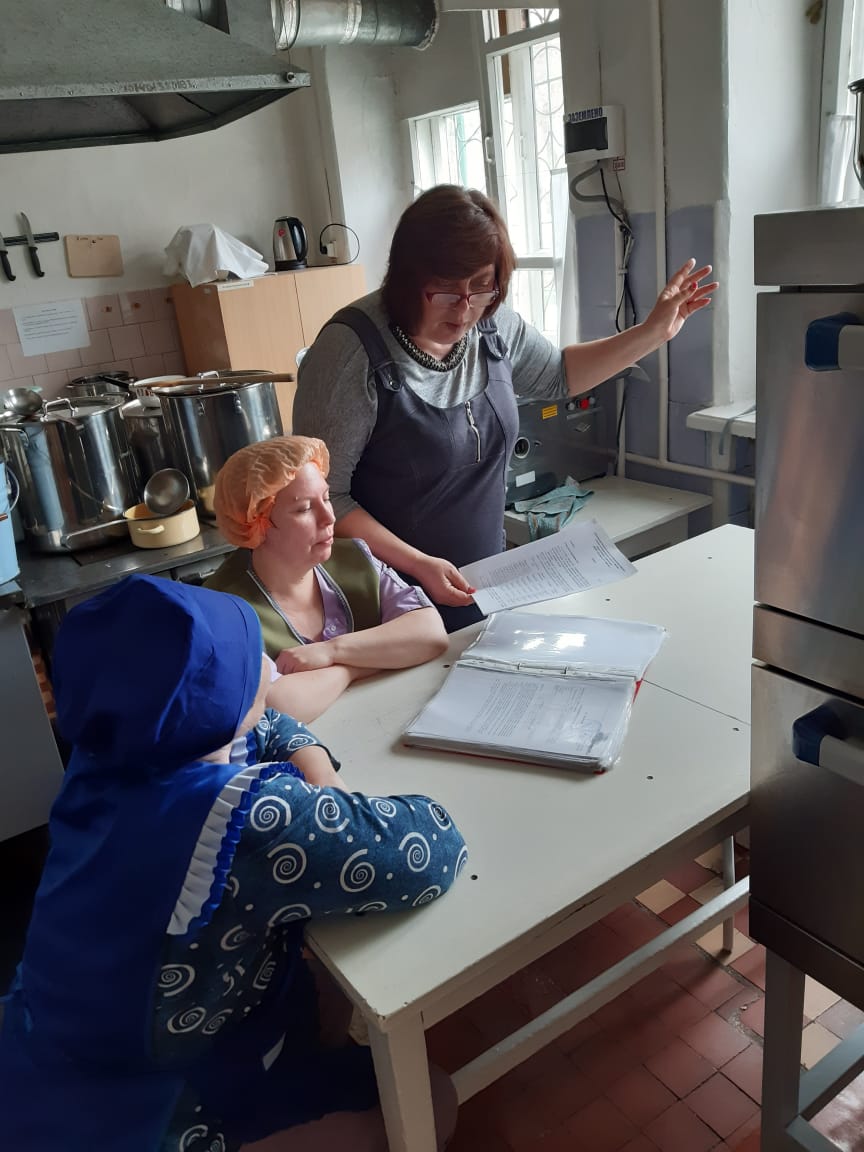 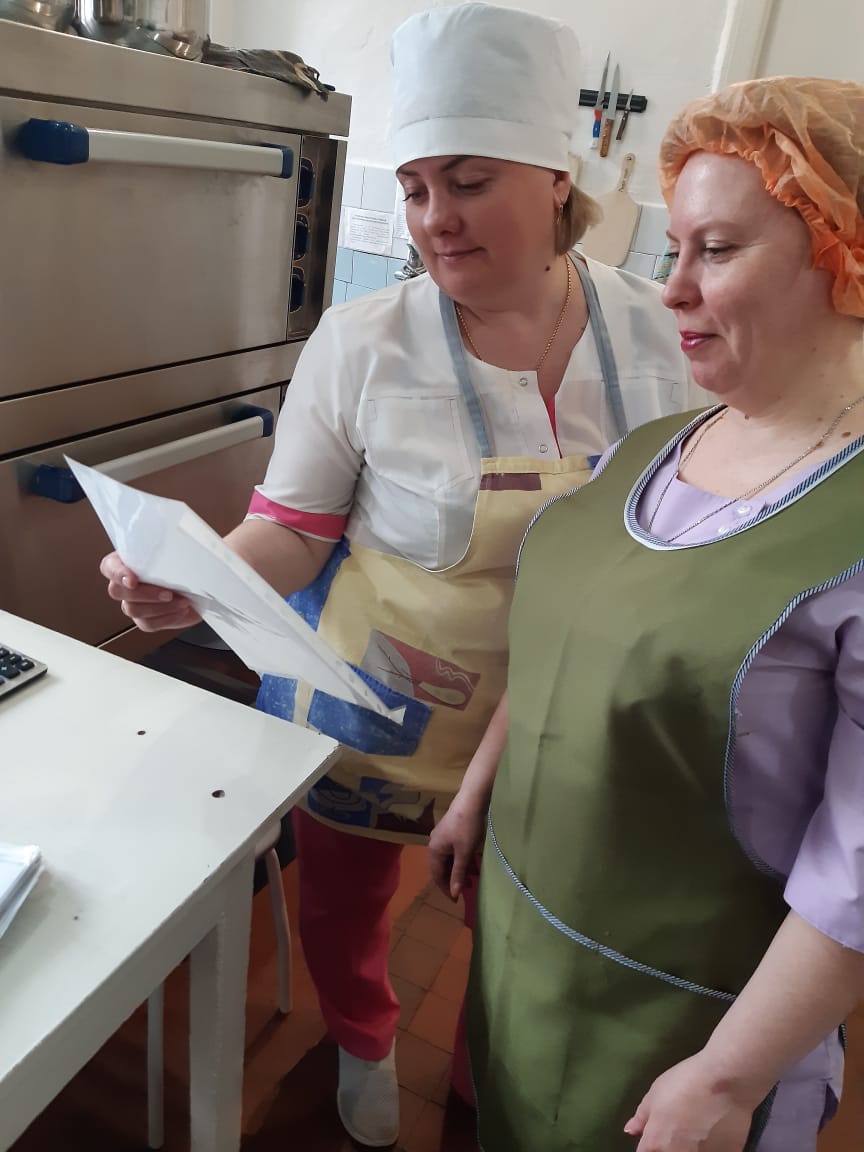 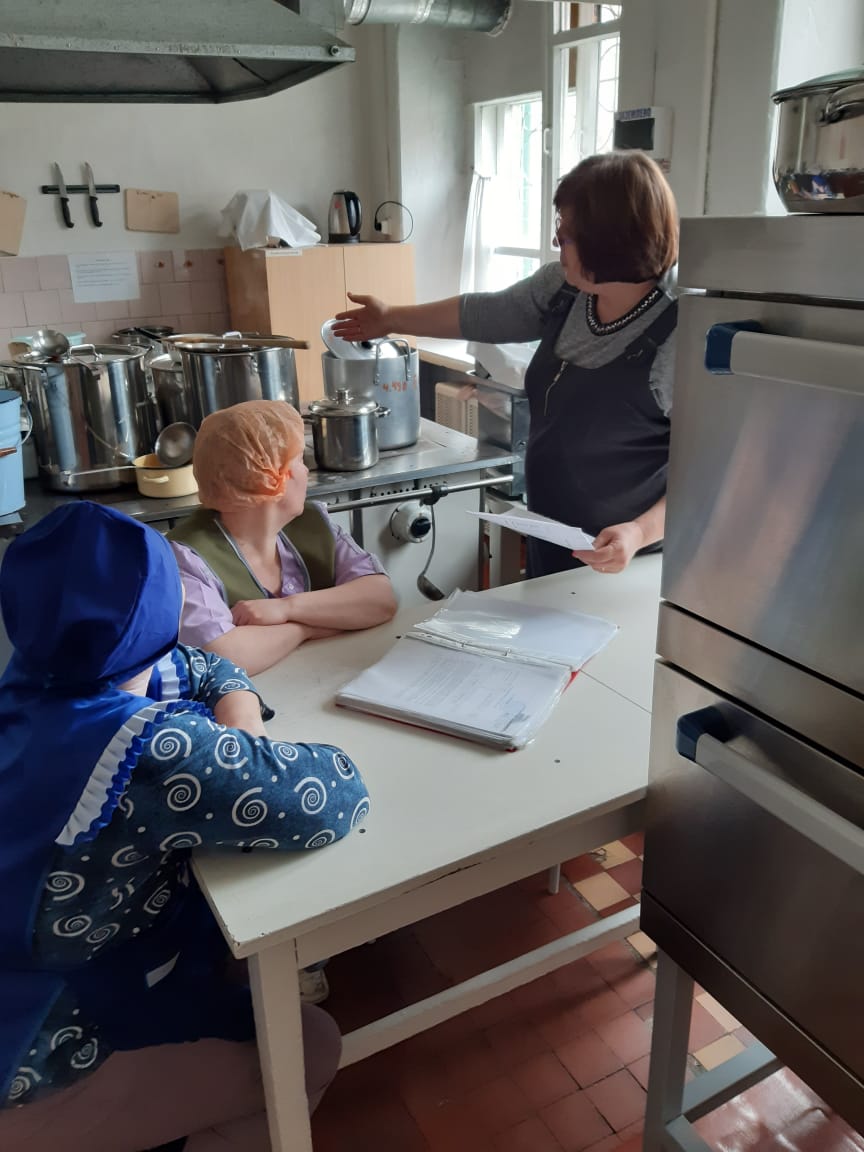 обновили информацию на стендах по безопасности важной и доступной информацией,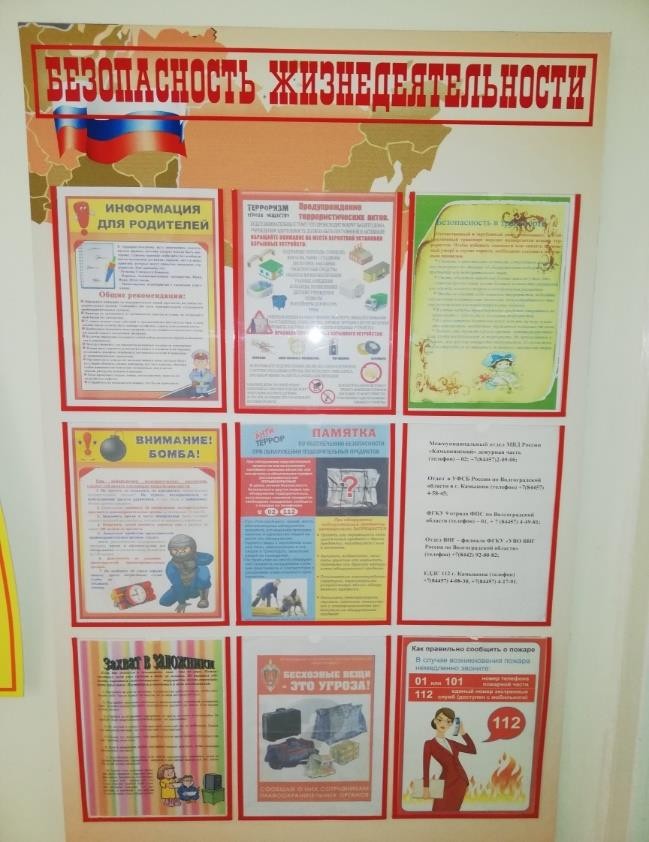 - организован и проведен субботник по уборке территории детского сада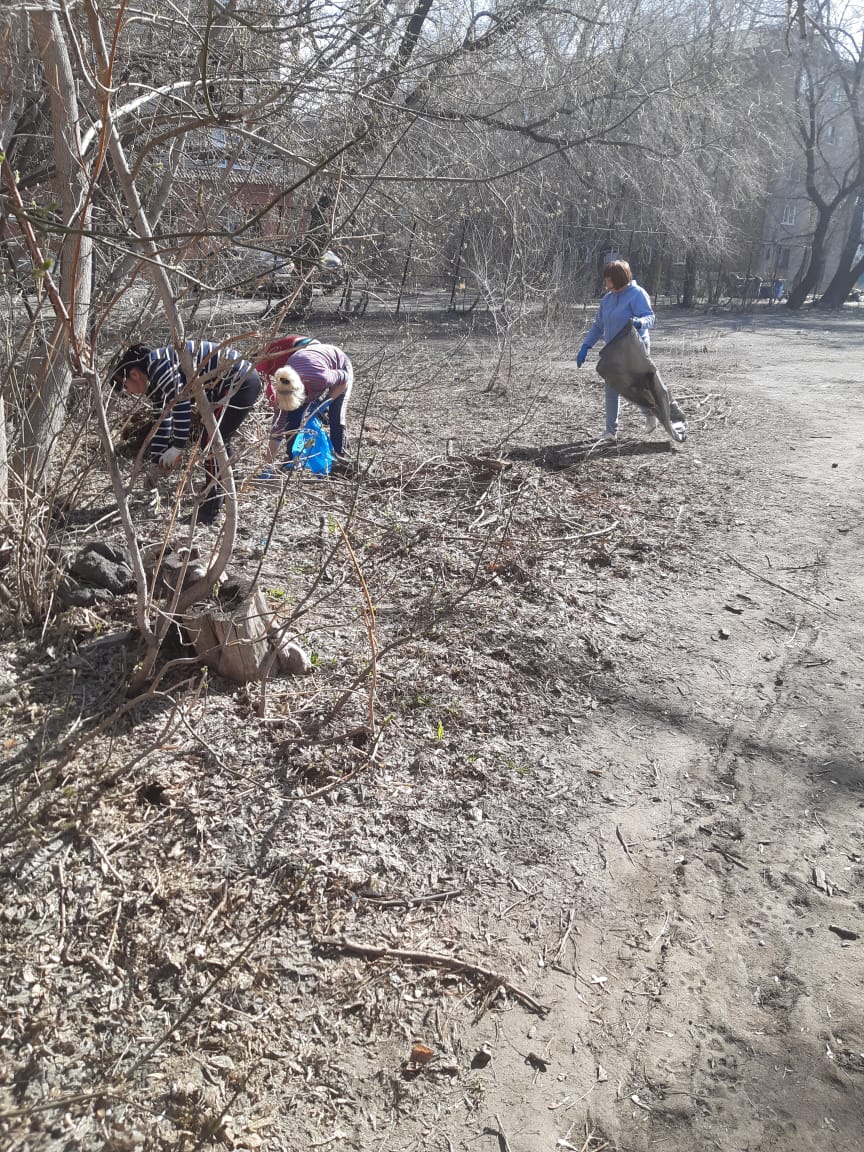 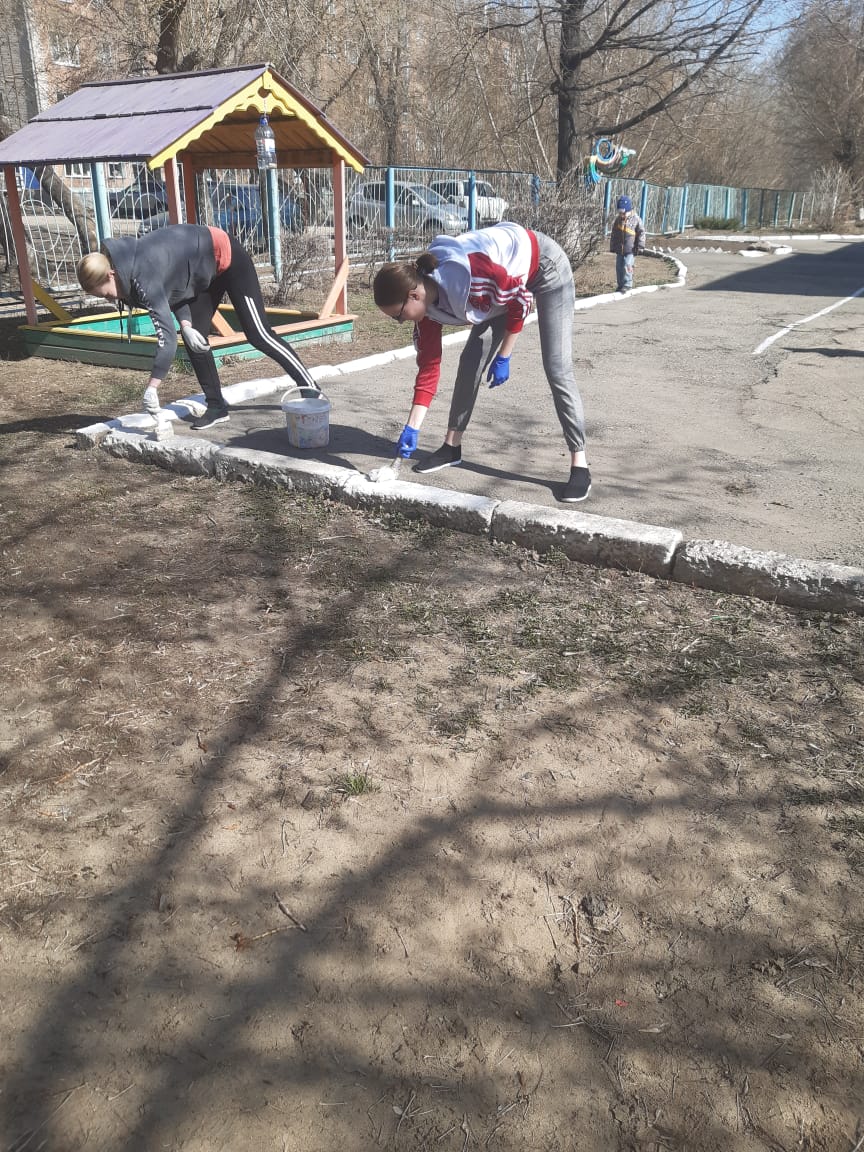 С целью формирования представлений о возможных опасностях были проведены следующие мероприятия среди воспитанников:беседы с рассматриванием иллюстраций «Опасности в повседневной жизни», «О женских и мужских профессиях», «Как вести себя в ДОУ», «Осторожным будь всегда, не придет к тебе беда», «Как вести себя в опасных ситуациях», «Правила поведения при пожаре», «Опасные предметы» и другие,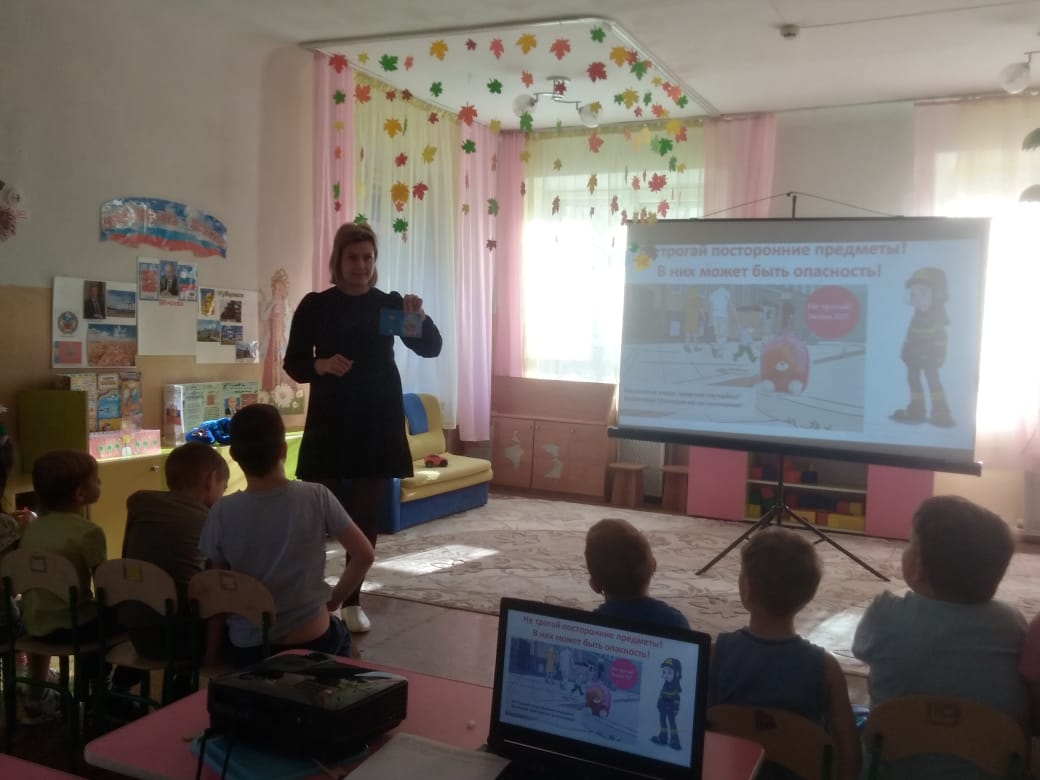 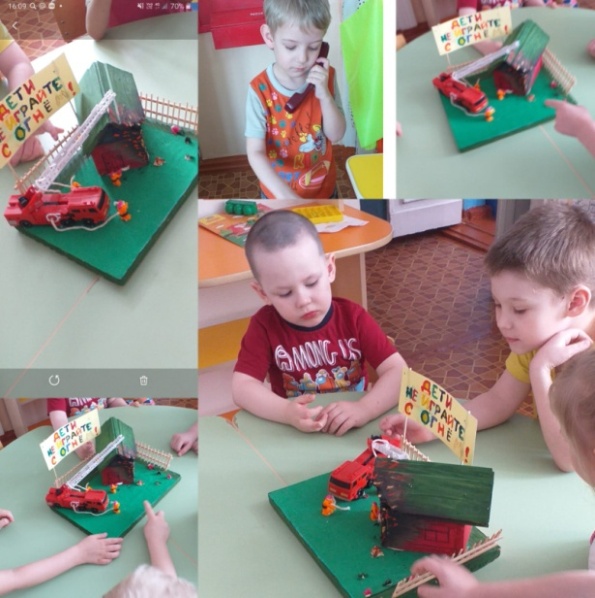 оформлены выставки детских рисунков «Не играй с огнем!»: 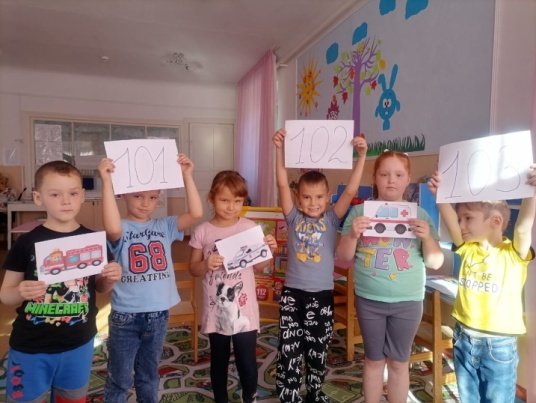 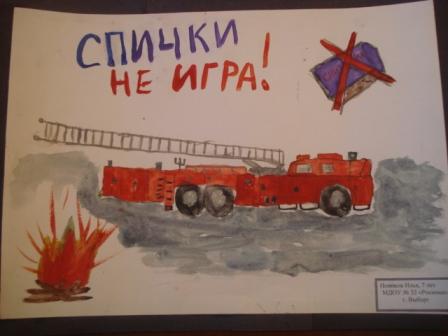 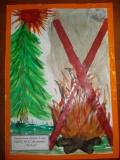 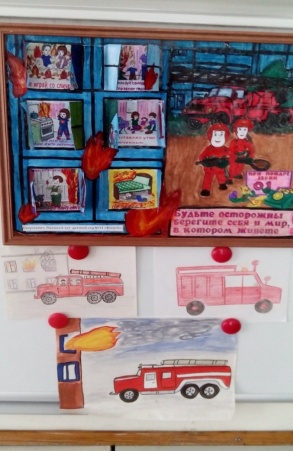 сюжетно-ролевые   игры   «Больница»,   «Мы-пожарные», «МЧС», «Городской  автотранспорт и другие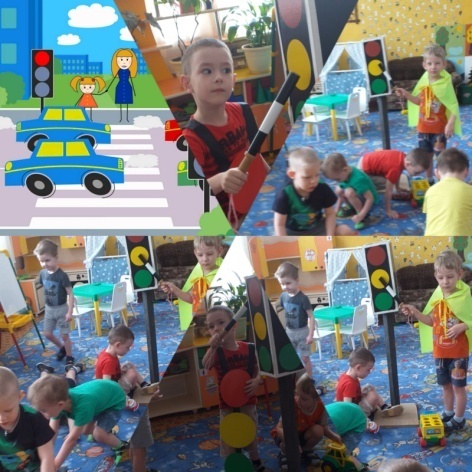 Для родителей (законных представителей) воспитанников была организована Акция - «Знания по охране труда для родителей». Для них были изготовлены буклеты«Охрана труда в ДОО для родителей», «Безопасность ребенка дома», «Безопасностьдетей – забота взрослых» и другие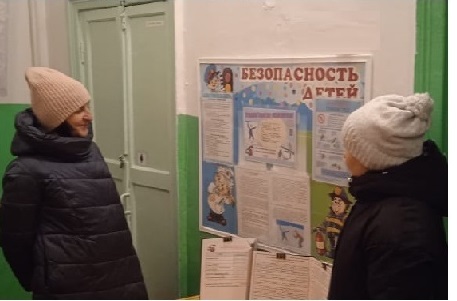 Ежегодное проведение «Всемирного дня охраны труда» служит своеобразным«смотром» готовности, отправной точкой в очередном улучшении профилактической работы по безопасности трудовой деятельности и профилактике профессиональных рисков.Образовательные организации должны быть безопасными, а условия деятельности благоприятными для всех участников образовательного процесса.План проведения «Всемирного дня охраны труда в 2023 году»под девизом: «Безопасная и здоровая производственная среда в качестве основополагающего принципа и права в сфере труда»№ п/пНаименование мероприятияВремя проведенияОтветственный1Сбор руководящего состава и лиц, ответственных за проведение Дня охранытруда на совещание26.04.2023 Заведующий ДОУ, профорг2Контрольные рейды по проверке соблюдений инструкций по охране труда помощникамивоспитателями в группах, на пищеблоке27.04.2023 Комиссия по ОТ3Обновление информационных стендов«Уголок по охране труда», «Охрана труда»,«Безопасность жизнедеятельности»27.04.2023 Ответственный по ОТ4Совещание	работников	ДОУ	с		целью информационно-разъяснительной		работы«День охраны труда»28.04.2023 Заведующий ДОУ, профорг5Выпуск буклетов для родителей: «Охрана труда в ДОО для родителей», «Безопасностьребенка дома», «Безопасность детей – забота взрослых» и другие27.04.2023 Ответственный по ОТ, педагоги6Организация и проведение субботника по уборке территории детского сада27.04-28.04.2023Ответственный по ОТ, работники7Организация бесед, НОД, инструктажей, сюжетно-ролевых игр с воспитанниками28.04.2023 Старший воспитатель, Воспитатели8Оформление информационных стендов дляродителей по теме безопасности в каждой возрастной группе27.04.2023 Воспитатели9Размещение на сайте учреждения информациио проведении мероприятий, посвященных Всемирному дню охраны труда28.04.2023 Ответственный по ОТ